                - Bomba nº 1 :                               MARCA: Licar                               Tipo: D7/150  UM4                               Diámetro: 296                               Caudal: 165 m3/h                               H: 22 m                               Motor: 22Kw a 150 RPM                               Corriente: 220/380 (antigua)                  - Bomba nº 2 :                               MARCA: ??                               Diámetro: inferior a  296 (más pequeña                               Motor: 15 Kw                                Corriente: 220/380 (antigua)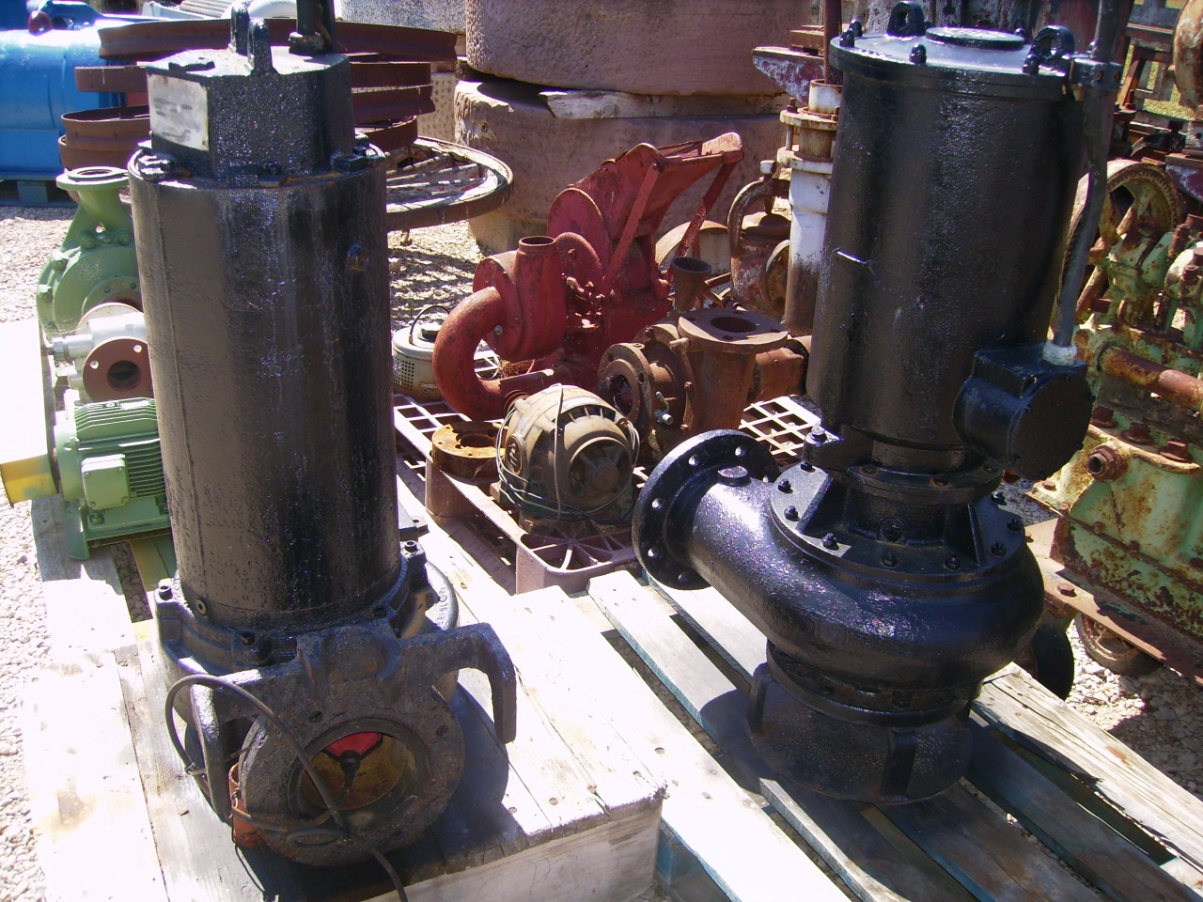 